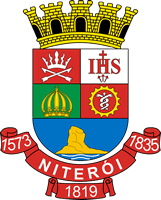 CÂMARA MUNICIPAL DE NITERÓIGabinete do Vereador Dr. Paulo VelascoINDICAÇÃO Nº                /2020Sugere ao Poder Executivo Municipal, que providencie junto a SECONSER, a COLOCAÇÃO DE BRAÇO DE LUZ na rua Mackenzie, número 302, na comunidade do Bonfim, no bairro do Fonseca.	Indico à Mesa Diretora na forma Regimental, ouvido o Douto Plenário, no pleno exercício de suas atribuições e prerrogativas, que seja enviado ofício ao Exmo. Sr. Prefeito de Niterói, Rodrigo Neves Barreto, chefe do Executivo Municipal, que providencie junto a SECONSER, a COLOCAÇÃO DE BRAÇO DE LUZ na rua Mackenzie, número 302, na comunidade do Bonfim, no bairro do Fonseca.JUSTIFICATIVA	Justifica-se a presente indicação por tratar-se de medida que visa atender aos pedidos dos moradores prejudicados, pois, atualmente com pouca luminosidade, torna-se espaço propício para assaltos.Niterói, 11 de março de 2020._____________________________Dr. Paulo VelascoVereadorAV. AMARAL PEIXOTO, 625, CENTRO – NITERÓI – RJ – CEP: 24.020-073 – TEL: 2613-6782 – EMAIL: contato@drpaulovelasco.com.br